    HIỆU TRƯỞNG             													Nguyễn Thị ThứcUBND QUẬN LONG BIÊNTRƯỜNG TIỂU HỌC VIỆT HƯNG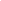 LỊCH CÔNG TÁC CHUNG CỦA TRƯỜNG(TUẦN 15 NĂM HỌC 2021-2022)TỪ NGÀY 13 ĐẾN NGÀY 19/12//2021ThứBuổiNội dung công việc, thời gian, địa điểmBộ phận thực hiệnLãnh đạophụ tráchGV trực(Cả ngày)Các ND công việc bổ sungHai13S Chào cờ qua zoom các lớp, phát động thử thách 8Học Modul 9 (ETEP) cả ngày- TPT, GVCN- Đc ThứcĐ/c ThứcHai13CKiểm tra nề nếp chuyên môn- BGHĐ/c ThứcBa14SXây dựng đề KT cuối kỳ môn Khoa lớp 4- BGHĐ/c Thức Ba14C-  14h  : Chuyên đề LT&C5 - đ/c Chương dạy- BGHĐ/c Thức Tư15S- T1 dự 2A2 môn MT của đ/c ThuXây dựng đề KT cuối kỳ môn Khoa lớp 5- BGHĐ/c Thức Tư15C- Kiểm tra toàn diện đ/c Đào Linh 2 tiết- BGHĐ/c Thức Năm16S- T1 dự 3A1 môn MT của đ/c Thu- Làm lịch KT cuối kì I.- BGHĐ/c Thức Năm16CKTKH bài dạy và video các môn chuyên T15- BGHĐ/c Thức Sáu17S KTKH bài dạy và video các môn cơ bản T15 - BGHĐ/c Thức Sáu17C- Dự chuyên đề TNXH trực tuyến của VXTHoàn thiện hồ sơ công việc tuần 14.Lên lịch công tác tuần 15.- GV K2,3- BGHĐ/c Thức Bảy18S-CĐ/c Thức  CN19S - C